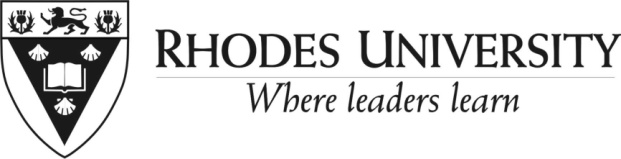 TEMPORARY APPOINTMENTS AGAINST RHODES UNIVERSITY ACADEMIC BUDGETSPlease return this fully completed form to the Generalist for your area in Room 224, Main Admin Block. Allow 3 days for processing of this request.*2016 Hourly Rates:       Teaching Assistant R119	 Temporary Teaching R149        Professional Disciplines- HR approved  R222
Last updated: March 2016GENERAL/BUDGET DETAILS: GENERAL/BUDGET DETAILS: GENERAL/BUDGET DETAILS: Dept:Dept:Dept:HOD Name:HOD Name:HOD Name:HOD Name:Budget Funds (Please tick):Budget Funds (Please tick):VacancyAcademic LeaveAcademic LeaveAcademic LeaveSick LeaveSick LeaveSick LeaveSick LeaveParental leaveParental leaveParental leaveParental leaveHOD Research SupportHOD Research SupportHOD Research SupportHOD Research SupportTemporary TeachingTemporary TeachingTemporary TeachingAgainst which person or post?:Against which person or post?:HOD Research SupportHOD Research SupportHOD Research SupportHOD Research SupportTemporary TeachingTemporary TeachingTemporary TeachingBudgeted Value:Budgeted Value:n/an/an/an/an/an/aAPPOINTEE DETAILS: (Please provide details below)APPOINTEE DETAILS: (Please provide details below)APPOINTEE DETAILS: (Please provide details below)APPOINTEE DETAILS: (Please provide details below)APPOINTEE DETAILS: (Please provide details below)APPOINTEE DETAILS: (Please provide details below)APPOINTEE DETAILS: (Please provide details below)APPOINTEE DETAILS: (Please provide details below)APPOINTEE DETAILS: (Please provide details below)APPOINTEE DETAILS: (Please provide details below)APPOINTEE DETAILS: (Please provide details below)APPOINTEE DETAILS: (Please provide details below)APPOINTEE DETAILS: (Please provide details below)APPOINTEE DETAILS: (Please provide details below)APPOINTEE DETAILS: (Please provide details below)APPOINTEE DETAILS: (Please provide details below)APPOINTEE DETAILS: (Please provide details below)APPOINTEE DETAILS: (Please provide details below)APPOINTEE DETAILS: (Please provide details below)APPOINTEE DETAILS: (Please provide details below)APPOINTEE DETAILS: (Please provide details below)Title:First Names:First Names:Last Name:Last Name:Last Name:Last Name:Last Name:Last Name:Last Name:Contact Details: (Address & Telephone)Contact Details: (Address & Telephone)Contact Details: (Address & Telephone)Contact Details: (Address & Telephone)Contact Details: (Address & Telephone)Contact Details: (Address & Telephone)Contact Details: (Address & Telephone)Contact Details: (Address & Telephone)Contact Details: (Address & Telephone)Contact Details: (Address & Telephone)Contact Details: (Address & Telephone)Please tick all relevant blocks, for Employment Equity purposes:Please tick all relevant blocks, for Employment Equity purposes:Please tick all relevant blocks, for Employment Equity purposes:Black (African, Chinese, Coloured, Indian)Black (African, Chinese, Coloured, Indian)Black (African, Chinese, Coloured, Indian)Black (African, Chinese, Coloured, Indian)WhiteWhiteWhitemalemaleFemaleFemaleFemaleFemaleFemaledisableddisableddisabledFOREIGN NATIONALIn line with Rhodes University Employment Equity initiatives/strategies, if you did not appoint a BLACK candidate (African, Coloured, Chinese, Indian), please outline what was done in order to find a suitable candidate from this group.In line with Rhodes University Employment Equity initiatives/strategies, if you did not appoint a BLACK candidate, please outline what was done in order to find a suitable candidate from this group?In line with Rhodes University Employment Equity initiatives/strategies, if you did not appoint a BLACK candidate (African, Coloured, Chinese, Indian), please outline what was done in order to find a suitable candidate from this group.In line with Rhodes University Employment Equity initiatives/strategies, if you did not appoint a BLACK candidate, please outline what was done in order to find a suitable candidate from this group?In line with Rhodes University Employment Equity initiatives/strategies, if you did not appoint a BLACK candidate (African, Coloured, Chinese, Indian), please outline what was done in order to find a suitable candidate from this group.In line with Rhodes University Employment Equity initiatives/strategies, if you did not appoint a BLACK candidate, please outline what was done in order to find a suitable candidate from this group?In line with Rhodes University Employment Equity initiatives/strategies, if you did not appoint a BLACK candidate (African, Coloured, Chinese, Indian), please outline what was done in order to find a suitable candidate from this group.In line with Rhodes University Employment Equity initiatives/strategies, if you did not appoint a BLACK candidate, please outline what was done in order to find a suitable candidate from this group?In line with Rhodes University Employment Equity initiatives/strategies, if you did not appoint a BLACK candidate (African, Coloured, Chinese, Indian), please outline what was done in order to find a suitable candidate from this group.In line with Rhodes University Employment Equity initiatives/strategies, if you did not appoint a BLACK candidate, please outline what was done in order to find a suitable candidate from this group?In line with Rhodes University Employment Equity initiatives/strategies, if you did not appoint a BLACK candidate (African, Coloured, Chinese, Indian), please outline what was done in order to find a suitable candidate from this group.In line with Rhodes University Employment Equity initiatives/strategies, if you did not appoint a BLACK candidate, please outline what was done in order to find a suitable candidate from this group?In line with Rhodes University Employment Equity initiatives/strategies, if you did not appoint a BLACK candidate (African, Coloured, Chinese, Indian), please outline what was done in order to find a suitable candidate from this group.In line with Rhodes University Employment Equity initiatives/strategies, if you did not appoint a BLACK candidate, please outline what was done in order to find a suitable candidate from this group?In line with Rhodes University Employment Equity initiatives/strategies, if you did not appoint a BLACK candidate (African, Coloured, Chinese, Indian), please outline what was done in order to find a suitable candidate from this group.In line with Rhodes University Employment Equity initiatives/strategies, if you did not appoint a BLACK candidate, please outline what was done in order to find a suitable candidate from this group?In line with Rhodes University Employment Equity initiatives/strategies, if you did not appoint a BLACK candidate (African, Coloured, Chinese, Indian), please outline what was done in order to find a suitable candidate from this group.In line with Rhodes University Employment Equity initiatives/strategies, if you did not appoint a BLACK candidate, please outline what was done in order to find a suitable candidate from this group?In line with Rhodes University Employment Equity initiatives/strategies, if you did not appoint a BLACK candidate (African, Coloured, Chinese, Indian), please outline what was done in order to find a suitable candidate from this group.In line with Rhodes University Employment Equity initiatives/strategies, if you did not appoint a BLACK candidate, please outline what was done in order to find a suitable candidate from this group?In line with Rhodes University Employment Equity initiatives/strategies, if you did not appoint a BLACK candidate (African, Coloured, Chinese, Indian), please outline what was done in order to find a suitable candidate from this group.In line with Rhodes University Employment Equity initiatives/strategies, if you did not appoint a BLACK candidate, please outline what was done in order to find a suitable candidate from this group?In line with Rhodes University Employment Equity initiatives/strategies, if you did not appoint a BLACK candidate (African, Coloured, Chinese, Indian), please outline what was done in order to find a suitable candidate from this group.In line with Rhodes University Employment Equity initiatives/strategies, if you did not appoint a BLACK candidate, please outline what was done in order to find a suitable candidate from this group?In line with Rhodes University Employment Equity initiatives/strategies, if you did not appoint a BLACK candidate (African, Coloured, Chinese, Indian), please outline what was done in order to find a suitable candidate from this group.In line with Rhodes University Employment Equity initiatives/strategies, if you did not appoint a BLACK candidate, please outline what was done in order to find a suitable candidate from this group?In line with Rhodes University Employment Equity initiatives/strategies, if you did not appoint a BLACK candidate (African, Coloured, Chinese, Indian), please outline what was done in order to find a suitable candidate from this group.In line with Rhodes University Employment Equity initiatives/strategies, if you did not appoint a BLACK candidate, please outline what was done in order to find a suitable candidate from this group?In line with Rhodes University Employment Equity initiatives/strategies, if you did not appoint a BLACK candidate (African, Coloured, Chinese, Indian), please outline what was done in order to find a suitable candidate from this group.In line with Rhodes University Employment Equity initiatives/strategies, if you did not appoint a BLACK candidate, please outline what was done in order to find a suitable candidate from this group?In line with Rhodes University Employment Equity initiatives/strategies, if you did not appoint a BLACK candidate (African, Coloured, Chinese, Indian), please outline what was done in order to find a suitable candidate from this group.In line with Rhodes University Employment Equity initiatives/strategies, if you did not appoint a BLACK candidate, please outline what was done in order to find a suitable candidate from this group?In line with Rhodes University Employment Equity initiatives/strategies, if you did not appoint a BLACK candidate (African, Coloured, Chinese, Indian), please outline what was done in order to find a suitable candidate from this group.In line with Rhodes University Employment Equity initiatives/strategies, if you did not appoint a BLACK candidate, please outline what was done in order to find a suitable candidate from this group?In line with Rhodes University Employment Equity initiatives/strategies, if you did not appoint a BLACK candidate (African, Coloured, Chinese, Indian), please outline what was done in order to find a suitable candidate from this group.In line with Rhodes University Employment Equity initiatives/strategies, if you did not appoint a BLACK candidate, please outline what was done in order to find a suitable candidate from this group?In line with Rhodes University Employment Equity initiatives/strategies, if you did not appoint a BLACK candidate (African, Coloured, Chinese, Indian), please outline what was done in order to find a suitable candidate from this group.In line with Rhodes University Employment Equity initiatives/strategies, if you did not appoint a BLACK candidate, please outline what was done in order to find a suitable candidate from this group?In line with Rhodes University Employment Equity initiatives/strategies, if you did not appoint a BLACK candidate (African, Coloured, Chinese, Indian), please outline what was done in order to find a suitable candidate from this group.In line with Rhodes University Employment Equity initiatives/strategies, if you did not appoint a BLACK candidate, please outline what was done in order to find a suitable candidate from this group?In line with Rhodes University Employment Equity initiatives/strategies, if you did not appoint a BLACK candidate (African, Coloured, Chinese, Indian), please outline what was done in order to find a suitable candidate from this group.In line with Rhodes University Employment Equity initiatives/strategies, if you did not appoint a BLACK candidate, please outline what was done in order to find a suitable candidate from this group?Where you were unable to appoint a Black candidate or a candidate from ANOTHER DESIGNATED GROUP, please outline what has been done in this regard.Where you were unable to appoint a Black candidate or a candidate from ANOTHER DESIGNATED GROUP, please outline what has been done in this regard.Where you were unable to appoint a Black candidate or a candidate from ANOTHER DESIGNATED GROUP, please outline what has been done in this regard.Where you were unable to appoint a Black candidate or a candidate from ANOTHER DESIGNATED GROUP, please outline what has been done in this regard.Where you were unable to appoint a Black candidate or a candidate from ANOTHER DESIGNATED GROUP, please outline what has been done in this regard.Where you were unable to appoint a Black candidate or a candidate from ANOTHER DESIGNATED GROUP, please outline what has been done in this regard.Where you were unable to appoint a Black candidate or a candidate from ANOTHER DESIGNATED GROUP, please outline what has been done in this regard.Where you were unable to appoint a Black candidate or a candidate from ANOTHER DESIGNATED GROUP, please outline what has been done in this regard.Where you were unable to appoint a Black candidate or a candidate from ANOTHER DESIGNATED GROUP, please outline what has been done in this regard.Where you were unable to appoint a Black candidate or a candidate from ANOTHER DESIGNATED GROUP, please outline what has been done in this regard.Where you were unable to appoint a Black candidate or a candidate from ANOTHER DESIGNATED GROUP, please outline what has been done in this regard.Where you were unable to appoint a Black candidate or a candidate from ANOTHER DESIGNATED GROUP, please outline what has been done in this regard.Where you were unable to appoint a Black candidate or a candidate from ANOTHER DESIGNATED GROUP, please outline what has been done in this regard.Where you were unable to appoint a Black candidate or a candidate from ANOTHER DESIGNATED GROUP, please outline what has been done in this regard.Where you were unable to appoint a Black candidate or a candidate from ANOTHER DESIGNATED GROUP, please outline what has been done in this regard.Where you were unable to appoint a Black candidate or a candidate from ANOTHER DESIGNATED GROUP, please outline what has been done in this regard.Where you were unable to appoint a Black candidate or a candidate from ANOTHER DESIGNATED GROUP, please outline what has been done in this regard.Where you were unable to appoint a Black candidate or a candidate from ANOTHER DESIGNATED GROUP, please outline what has been done in this regard.Where you were unable to appoint a Black candidate or a candidate from ANOTHER DESIGNATED GROUP, please outline what has been done in this regard.Where you were unable to appoint a Black candidate or a candidate from ANOTHER DESIGNATED GROUP, please outline what has been done in this regard.Where you were unable to appoint a Black candidate or a candidate from ANOTHER DESIGNATED GROUP, please outline what has been done in this regard.If International (non-SA citizen), please indicate permit type: In need refer to: http://www.ru.ac.za/humanresources/policiesandinfo/information/foreignnationals/ If International (non-SA citizen), please indicate permit type: In need refer to: http://www.ru.ac.za/humanresources/policiesandinfo/information/foreignnationals/ If International (non-SA citizen), please indicate permit type: In need refer to: http://www.ru.ac.za/humanresources/policiesandinfo/information/foreignnationals/ If International (non-SA citizen), please indicate permit type: In need refer to: http://www.ru.ac.za/humanresources/policiesandinfo/information/foreignnationals/ If International (non-SA citizen), please indicate permit type: In need refer to: http://www.ru.ac.za/humanresources/policiesandinfo/information/foreignnationals/ If International (non-SA citizen), please indicate permit type: In need refer to: http://www.ru.ac.za/humanresources/policiesandinfo/information/foreignnationals/ If International (non-SA citizen), please indicate permit type: In need refer to: http://www.ru.ac.za/humanresources/policiesandinfo/information/foreignnationals/ If International (non-SA citizen), please indicate permit type: In need refer to: http://www.ru.ac.za/humanresources/policiesandinfo/information/foreignnationals/ If International (non-SA citizen), please indicate permit type: In need refer to: http://www.ru.ac.za/humanresources/policiesandinfo/information/foreignnationals/ STUDYSTUDYSTUDYSTUDYWORKWORKWORKWORKWORKEXCEPTIONAL SKILLSEXCEPTIONAL SKILLSEXCEPTIONAL SKILLSCurrent/Previous RU Employee or Current Student Number:Current/Previous RU Employee or Current Student Number:Current/Previous RU Employee or Current Student Number:Current/Previous RU Employee or Current Student Number:Current/Previous RU Employee or Current Student Number:Current/Previous RU Employee or Current Student Number:Current/Previous RU Employee or Current Student Number:Current/Previous RU Employee or Current Student Number:Current/Previous RU Employee or Current Student Number:If other current work/contracts at Rhodes University, specify:If other current work/contracts at Rhodes University, specify:If other current work/contracts at Rhodes University, specify:If other current work/contracts at Rhodes University, specify:If other current work/contracts at Rhodes University, specify:If other current work/contracts at Rhodes University, specify:If other current work/contracts at Rhodes University, specify:If other current work/contracts at Rhodes University, specify:If other current work/contracts at Rhodes University, specify:Dept/s: ________________________   Hrs:  _____    pmDept/s: ________________________   Hrs:  _____    pmDept/s: ________________________   Hrs:  _____    pmDept/s: ________________________   Hrs:  _____    pmDept/s: ________________________   Hrs:  _____    pmDept/s: ________________________   Hrs:  _____    pmDept/s: ________________________   Hrs:  _____    pmDept/s: ________________________   Hrs:  _____    pmDept/s: ________________________   Hrs:  _____    pmDept/s: ________________________   Hrs:  _____    pmDept/s: ________________________   Hrs:  _____    pmDept/s: ________________________   Hrs:  _____    pmIs the person currently employed on a Post- Doctoral Contract with the University?  If Yes, please note they are not allowed to work more than 12 hours per week as per SARS regulationsIs the person currently employed on a Post- Doctoral Contract with the University?  If Yes, please note they are not allowed to work more than 12 hours per week as per SARS regulationsIs the person currently employed on a Post- Doctoral Contract with the University?  If Yes, please note they are not allowed to work more than 12 hours per week as per SARS regulationsIs the person currently employed on a Post- Doctoral Contract with the University?  If Yes, please note they are not allowed to work more than 12 hours per week as per SARS regulationsIs the person currently employed on a Post- Doctoral Contract with the University?  If Yes, please note they are not allowed to work more than 12 hours per week as per SARS regulationsIs the person currently employed on a Post- Doctoral Contract with the University?  If Yes, please note they are not allowed to work more than 12 hours per week as per SARS regulationsIs the person currently employed on a Post- Doctoral Contract with the University?  If Yes, please note they are not allowed to work more than 12 hours per week as per SARS regulationsIs the person currently employed on a Post- Doctoral Contract with the University?  If Yes, please note they are not allowed to work more than 12 hours per week as per SARS regulationsIs the person currently employed on a Post- Doctoral Contract with the University?  If Yes, please note they are not allowed to work more than 12 hours per week as per SARS regulationsYesYesYesYesYesYesYesNoNoNoNoNoPROPOSED CONTRACT INFORMATION: (Please complete below)PROPOSED CONTRACT INFORMATION: (Please complete below)PROPOSED CONTRACT INFORMATION: (Please complete below)PROPOSED CONTRACT INFORMATION: (Please complete below)PROPOSED CONTRACT INFORMATION: (Please complete below)PROPOSED CONTRACT INFORMATION: (Please complete below)PROPOSED CONTRACT INFORMATION: (Please complete below)PROPOSED CONTRACT INFORMATION: (Please complete below)PROPOSED CONTRACT INFORMATION: (Please complete below)PROPOSED CONTRACT INFORMATION: (Please complete below)PROPOSED CONTRACT INFORMATION: (Please complete below)PROPOSED CONTRACT INFORMATION: (Please complete below)PROPOSED CONTRACT INFORMATION: (Please complete below)PROPOSED CONTRACT INFORMATION: (Please complete below)PROPOSED CONTRACT INFORMATION: (Please complete below)PROPOSED CONTRACT INFORMATION: (Please complete below)PROPOSED CONTRACT INFORMATION: (Please complete below)PROPOSED CONTRACT INFORMATION: (Please complete below)PROPOSED CONTRACT INFORMATION: (Please complete below)PROPOSED CONTRACT INFORMATION: (Please complete below)PROPOSED CONTRACT INFORMATION: (Please complete below)Proposed Job Title:Proposed Job Title:Proposed Job Title:Proposed Job Title:Start Date of Contract:Start Date of Contract:Start Date of Contract:Start Date of Contract:End Date of Contract:End Date of Contract:End Date of Contract:Hourly Rate* Hourly Rate* Hourly Rate* Hourly Rate* Method of Payment:Method of Payment:Method of Payment:Method of Payment:Method of Payment:Method of Payment:Lump-sum (final month)Lump-sum (final month)Lump-sum (final month)Lump-sum (final month)equal monthly instalments equal monthly instalments Indicate course/programme & approximate hours for various responsibilities:Indicate course/programme & approximate hours for various responsibilities:Indicate course/programme & approximate hours for various responsibilities:Indicate course/programme & approximate hours for various responsibilities:Indicate course/programme & approximate hours for various responsibilities:Indicate course/programme & approximate hours for various responsibilities:Indicate course/programme & approximate hours for various responsibilities:Indicate course/programme & approximate hours for various responsibilities:Indicate course/programme & approximate hours for various responsibilities:Name of Courses/ Programmes:Name of Courses/ Programmes:Name of Courses/ Programmes:Name of Courses/ Programmes:Hrs Per Lecture (Prep, Facilitation & Assessment)Hrs Per Lecture (Prep, Facilitation & Assessment)No. LecturesNo. LecturesTotal HoursSupervision:Supervision:Supervision:Supervision:Hrs Per StudentHrs Per StudentNo. StudentsNo. StudentsUndergraduate ProgrammesUndergraduate ProgrammesUndergraduate ProgrammesUndergraduate ProgrammesHonours StudentsHonours StudentsHonours StudentsHonours StudentsMasters StudentsMasters StudentsMasters StudentsMasters StudentsPhD StudentsPhD StudentsPhD StudentsPhD StudentsCo-Ordination:Co-Ordination:Co-Ordination:Co-Ordination:Co-Ordination:Co-Ordination:Co-Ordination:Co-Ordination:Own Research-  publication for RU subsidy:Own Research-  publication for RU subsidy:Own Research-  publication for RU subsidy:Own Research-  publication for RU subsidy:Own Research-  publication for RU subsidy:Own Research-  publication for RU subsidy:Own Research-  publication for RU subsidy:Own Research-  publication for RU subsidy:Other: Please Specify Other: Please Specify Other: Please Specify TOTAL ESTIMATED CONTRACT HOURS:TOTAL ESTIMATED CONTRACT HOURS:TOTAL ESTIMATED CONTRACT HOURS:TOTAL ESTIMATED CONTRACT HOURS:TOTAL ESTIMATED CONTRACT HOURS:TOTAL ESTIMATED CONTRACT HOURS:TOTAL ESTIMATED CONTRACT HOURS:TOTAL ESTIMATED CONTRACT HOURS:Detail other reasonable costs, at standard University rates, to be covered: Travel Costs Detail other reasonable costs, at standard University rates, to be covered: Transit Housing or Other AccommodationDetail other reasonable costs, at standard University rates, to be covered: SubsistenceDetail other reasonable costs, at standard University rates, to be covered: Permit (Internationals)- for contracts of 3yrs +)Any other considerations:HOD SIGNATURE:Date:Date:For HR Office Use Only – To Be Completed by the HR Generalist I, checked by HR Generalist 2 and sent to Senior Generalist:For HR Office Use Only – To Be Completed by the HR Generalist I, checked by HR Generalist 2 and sent to Senior Generalist:For HR Office Use Only – To Be Completed by the HR Generalist I, checked by HR Generalist 2 and sent to Senior Generalist:For HR Office Use Only – To Be Completed by the HR Generalist I, checked by HR Generalist 2 and sent to Senior Generalist:For HR Office Use Only – To Be Completed by the HR Generalist I, checked by HR Generalist 2 and sent to Senior Generalist:For HR Office Use Only – To Be Completed by the HR Generalist I, checked by HR Generalist 2 and sent to Senior Generalist:For HR Office Use Only – To Be Completed by the HR Generalist I, checked by HR Generalist 2 and sent to Senior Generalist:Cost Centre:Monthly value of contract (excl. UIF)Monthly value of contract (excl. UIF)TOTAL value of contract (excl. UIF)RI declare that the information in this application has been carefully assessed and is correct:I declare that the information in this application has been carefully assessed and is correct:I declare that the information in this application has been carefully assessed and is correct:SIGNATURESIGNATUREDate: